 УтверждаюЗаведующий МДОУ «Детский сад № 9»Кузьмина М.В. _________ПРОГРАММА «ЗДОРОВЬЕ»МУНИЦИПАЛЬНОГОДОШКОЛЬНОГО ОБРАЗОВАТЕЛЬНОГО УЧРЕЖДЕНИЯ «ДЕТСКИЙ САД № 9»2018 – 2022 ГГ.Содержание Пояснительная записка  ………………………………………………… 3 Аналитическое обоснование программы  ………………………...... 7 1.1. Анализ оздоровительного процесса в дошкольном  образовательном учреждении ………...……………………………….. 7 1.2. Анализ заболеваемости детей и организация работы по  образовательной области «Физическое развитие» …………………...    9 1.3. Анализ ресурсного обеспечения программы ……………………. 11 1.4. Материально – технические условия …………………………….. 	12 1.5. Кадровое обеспечение …………………………………………….. 	12 Концептуальные подходы к построению программы ……………. 17 2.1. Критерии и показатели мониторинга качества системы  дошкольного образования………………………………………………   18     Система методической работы по повышению компетентности 	 педагогов в области здоровье сбережения…………………..………… 	20Взаимодействие с семьей …………………………………………… 	26План реализации мероприятий, направленных на улучшение 	 здоровья воспитанников ДОУ…………………………………………. 	28Мониторинг эффективности реализации программа……………… 	33                                                       1. Пояснительная записка  Современная социально-экономическая ситуация в стране убедительно показала, что в последнее десятилетие отчетливо наблюдаются  тенденции к ухудшению здоровья и физического развития детей. Формирование здорового поколения – одна из главных стратегических задач развития страны.  Наши возможности каким-то образом, повлиять на сложившуюся ситуацию и социальное положение родителей, минимальны.  Реально оказать влияние на здоровье в условиях ДОУ можно лишь через создание условий для сохранения, укрепления и развития здоровья детей, а также пропагандируя и внедряя здоровый образ жизни среди родителей воспитанников.  Комплексный подход в воспитании здорового ребенка – дошкольника, включающий различные компоненты его физического, психического и социальнонравственного здоровья – в совокупности объединен в понятие «полноценное здоровье».  Проблема здоровья часто длительно болеющих детей и детей с ослабленным здоровьем выдвигает на первый план индивидуализацию воспитательнообразовательного процесса, понимаемую как организацию адаптации личности в процессе развития, воспитания и оздоровления. В силу сложности и многогранности проблемы ее необходимо рассматривать по принципу комплексности, как медицинскую, психологическую, социальную, педагогическую, и системности.  Единство физического, психологического здоровья и эмоционального благополучия ребенка, не сводится к узко педагогическим средствам физического воспитания и медицинским мероприятиям. Оно предусматривает создание оптимальных условий, обеспечивающих полноценную жизнедеятельность детей в дошкольном учреждении. Это:  профессионализм педагогических кадров; соответствующее материально-техническое оснащение ДОУ; организация деятельности ДОУ, основанная на эффективных результатах научно-методических исследований в области развития и оздоровления дошкольников; внедрение инновационных процессов, способствующих развитию и укреплению здоровья воспитанников; Цель:  создание устойчивой мотивации и потребности в сохранении своего здоровья и здоровья окружающих людей. В соответствии с целью, коллективом были определены следующие задачи:   Изучить степень разработанности проблемы оздоровления детей в условиях ДОУ. Определить медико-педагогические условия, повышающие качество воспитательно-образовательного процесса. Разработать концептуальную модель программы.  Внедрить 	в 	практическую 	деятельность 	оздоровительную программу. Отследить результаты реализации оздоровительной программы  в условиях ДОУ. При практической реализации поставленных задач мы основываемся на следующих основных принципах здоровьесберегающих технологий: принцип научности предполагает подкрепление всех оздоровительных мероприятий научно обоснованными и практически адаптированными методиками. принцип целостности, комплексности педагогических процессов выражается в непрерывности процесса оздоровления и предполагает тесное взаимодействие педагогов и медицинских работников ДОУ. принцип концентричного обучения заключается в повторяемости тем  во всех возрастных группах и позволяет применить усвоенное и познать новое на следующем этапе развития. принцип систематичности и последовательности предполагает взаимосвязь знаний, умений и навыков. принцип связи теории с практикой формирует у детей умение применять свои знания по сохранению и укреплению здоровья в повседневной жизни. принцип повторения умений и навыков – один из самых важнейших, так как в результате многократных повторений вырабатываются динамические стереотипы. принцип индивидуально – личностной ориентации воспитания предполагает то, что главной целью образования становится ребенок, а не окружающий мир. Педагог, опираясь на индивидуальные особенности ребенка, планирует его развитие, намечает пути совершенствования умений и навыков, построения двигательного режима. принцип доступности позволяет исключить вредные последствия для организма детей в результате завышенных требований  и физических нагрузок. принцип успешности заключается, в том, что на первом этапе формирования здоровья ребенок получает задание, которое он способен успешно выполнить. принцип активного обучения обязывает строить процесс обучения с использованием 	активных 	форм 	и 	методов 	обучения, способствующих развитию у детей самостоятельности, инициативы и творчества. принцип целостно – смыслового равенства  взрослого и ребенка подразумевает, что в ДОУ создаются условия для наиболее полного раскрытия личности ребенка, а педагог старается максимально развить способности детей. принцип индивидуального выбора решает задачу формирования у ребенка делать сознательный, правильный для себя выбор. принцип коммуникативности  помогает  воспитать у детей потребность в общении, в процессе которой формируется социальная мотивация здоровья. принцип взаимодействия ДОУ и семьи, преемственности при переходе в школу направлен на создание условий для более успешной реализации способностей ребенка и обеспечения возможности сохранения здоровья при дальнейшем обучении в школе. принцип результативности предполагает получение положительного результата оздоровительной работы независимо от возраста и уровня физического развития детей. Реализация программы базируется на комплексном подходе в  работе с детьми.Предполагаемые результаты программы "Здоровье": Достижение стабильных качественных показателей оздоровительной работы; Создание системы мер, обеспечивающих охрану и укрепление здоровья воспитанников; Психологическая комфортность и безопасность условий пребывания детей дошкольного возраста в детском саду. Создание современной предметноразвивающей среды, обеспечивающей охрану и укрепление физического и психического здоровья детей: оборудование центров двигательной активности детей в группах; соответствие физкультурного оборудования и инвентаря программным требованиям; гарантия безопасности занятий; Осознание взрослыми и детьми понятия "здоровье" и влияние образа жизни на состояние здоровья; Снижение уровня заболеваемости детей; Увеличение количества дней, проведенных ребенком в детском саду; Сформированность у детей культурно-гигиенических навыков, знаний о правильном питании, умений в организации самостоятельной двигательной деятельности (подвижные игры, упражнения, гимнастики и пр.) Повышение профессиональной компетентности педагогов, которая предполагает: знание программ, методик и технологий по здоровьесбережению детей; использование в работе диагностических данных о ребенке; создание условий для полноценного физического, психического и социально-личностного развития ребенка; ведение индивидуального контроля за двигательной нагрузкой детей; систематическое планирование физкультурно-оздоровительной работы. 1. АНАЛИТИЧЕСКОЕ ОБОСНОВАНИЕ ПРОГРАММЫ 1.1. Анализ оздоровительного процесса в ДОУ Сохранение и укрепление здоровья дошкольников – ведущее направление деятельности нашего детского сада.  Данное направление предполагает комплекс мер, воздействующих на организм ребенка с целью укрепления и сохранения здоровья, мониторинг состояния здоровья каждого ребенка, учет  и использование особенностей его организма, индивидуализацию профилактических мероприятий.       Учитывая специфику дошкольного учреждения (у каждого ребенка свой период оздоровления и пребывания в детском саду) и необходимость создания здоровьесберегающего образовательного процесса, способствующего эмоциональному благополучию ребенка, полноценному его развитию и повышению уровня здоровья каждого воспитанника, определились следующие особенности организации деятельности ДОУ:     Установление партнерских отношений в плане «ребенок-родитель», «ребенок-педагог», «педагог-родитель», посредством: -мотивацию родителей на совместную оздоровительно-профилактическую работу; преемственность медицинских и педагогических приемов развития ребенка; разработку индивидуальной программы воспитания, обучения и оздоровления.        Использование здоровьесберегающих технологий в образовательном процессе (дыхательная гимнастика, статические упражнения, закаливающие процедуры, оздоровительный бег и пешие ежедневные прогулки, самомассаж и др.), способствующих формированию навыков здорового образа жизни, оказывающих положительное влияние на состояние здоровья воспитанников.     Создание оздоровительной предметной среды и жизненного пространства в групповых комнатах с целью обеспечения профилактико - оздоровительного эффекта в течение всего времени пребывания ребенка в условиях ДОУ.      Совершенствование профессионального мастерства педагогов посредством обобщения и распространения положительного опыта своей работы, роста их общей культуры.      Единство воздействия со стороны всех сотрудников детского сада для организации единого воспитательно-образовательного и оздоровительного процесса. В МДОУ «Детский сад № 9»  создана система работы по профилактике, сохранению и укреплению здоровья детей дошкольного возраста.  Оздоровительный процесс включает в себя: профилактические, оздоровительные мероприятия (закаливающие процедуры, профилактические 	мероприятия, 	физкультурно-оздоровительные мероприятия, 	санитарно-просветительская 	работа 	с 	сотрудниками 	и родителями); общеукрепляющую терапию (С-витаминизация III блюда, оздоровление фитонцидами, гимнастика после дневного сна с принятием воздушных ванн и босохождением, дыхательная гимнастика,  и др.); организацию рационального питания (четырехразовый режим питания по технологическим картам, включающим выполнение норм натуральных  продуктов, правильное сочетание блюд в рационе, витаминизация третьих блюд).  трехнедельное меню разработано с учетом калорийности пищевых веществ жиров, белков и углеводов; санитарно-гигиенические и противоэпидемиологические мероприятия: рациональный режим дня; двигательная активность во время образовательного цикла (физминутки, пальчиковая гимнастика, динамические паузы, специальные оздоровительные подвижные игры, игровые часы); комплекс закаливающих мероприятий (утренняя гимнастика с музыкальным сопровождением, оздоровительный бег, гимнастика после дневного сна); работа с детьми по воспитанию культурно-гигиенических навыков и  формированию здорового образа жизни; использование «здоровьесберегающих» технологий и методик (дыхательные гимнастики, индивидуальные физические упражнения и игры и др.); режимы проветривания и кварцевания. Данная организация деятельности осуществляется специалистами:  врач-педиатр; медицинская сестра; педагог-психолог;  инструктор по физической культуре; воспитатели;                      1.2. Анализ заболеваемости детей МДОУ №9 за период 2015-2018г.г.Основным показателем результативности работы ДОУ является здоровьедетей. Наше МДОУ, как правило, имеет хорошие показатели по здоровью детей, нона фоне объективно укоренившейся тенденции к ухудшению здоровью детей за последние 3 года мы имеем следующие показатели:Движение детей по группам здоровья Основным 	методом 	оптимизации 	оздоровительно-профилактической деятельности в ДОУ является «мониторинг здоровья» ребенка, который осуществляется медицинским и педагогическим персоналом.         Цель мониторинга: Повышение уровня здоровья детей.         Аспекты отслеживания: заболеваемость ОРВИ – статистический учет по результатам годовых    отчетов ДОУ  по посещаемости и причинам отсутствия детей; периоды обострения детской заболеваемости в разных возрастных группах; оценка 	адаптации 	детей 	к 	ДОУ 	(психолого-педагогическое отслеживание); общее физическое развитие детей; уровень физической подготовленности детей. Общее физическое развитие и уровень физической подготовки детей отслеживается в процессе мониторинга реализации примерной общеобразовательной программы дошкольного образования «От рождения до школы» под редакцией Н.Е.Вераксы, Т.С.Комаровой. М.А.Васильевой (ФГОС ДО). Работа по образовательной области «Физическое развитие» в рамках данной программы выглядит следующим образом: Образовательная область «Физическое развитие» Цели и задачи:  Формирование у детей начальных представлений о здоровом образе жизни.  Сохранение, укрепление и охрана здоровья детей; повышение умственной и физической работоспособности.    	Предупреждение утомления.  Обеспечение гармоничного физического развития, совершенствование умений и навыков в основных видах движений, воспитание красоты, грациозности, выразительности движений, формирование правильной осанки.  	Формирование потребности в ежедневной двигательной деятельности.  Развитие инициативы, самостоятельности и творчества в двигательной активности, способности к самоконтролю, самооценке при выполнении движений.  Развитие интереса к участию в подвижных и спортивных играх и физических упражнениях, активности в самостоятельной двигательной деятельности; интереса и любви к спорту.     Физкультурно-оздоровительная работа в детском саду направлена на удовлетворение природной потребности детей в двигательной активности. В ее организации выделены три блока: блок. Специально организованное обучение, где взрослые выступают в качестве партнера-инициатора. Используются различные варианты физкультурных занятий: традиционные, игровые, сюжетные, тематические, комплексные, итоговые, физкультурно-познавательные – интеграция познавательной и двигательной активности (выполнение образных физических упражнений, подвижные игры, игровые задания, упражнения на дыхание, элементы релаксации, обмен впечатлениями). блок. Совместная деятельность взрослого и детей, которая включает разные формы активности: ежедневный оздоровительный бег, динамические паузы между занятиями, игровой час во вторую половину дня ежедневно. Подвижные игры на прогулках, «Дни здоровья», спортивные праздники, физкультурные досуги, индивидуальная работа с детьми. блок. Свободная самостоятельная деятельность детей, предусматривающая формирование самостоятельной двигательной деятельности.       Игровые помещения групп, оборудованные спортивными уголками и тренажерный зал ДОУ наполнен  необходимым оборудованием и атрибутикой.     Рационально организованную деятельность по физическому воспитанию позволяет получать положительную динамику физической подготовленности детей  Воспитанники ДОУ являются участниками спортивно-оздоровительных, городских мероприятий ( массовый лыжный марафон «Юный лыжник»).1.3. Анализ ресурсного обеспечения программы  Программно-методическое обеспечение базируется на примерной общеобразовательной программы дошкольного образования «От рождения до школы» под редакцией Н.Е.Вераксы, Т.С.Комаровой. М.А.Васильевой (ФГОС ДО).         Физическое развитие детей в детском саду  осуществляется инструктором физического воспитания на основе методических рекомендаций к общеобразовательной  программе «От рождения до школы» и оздоровительной гимнастики  Л.И. Пензулаевой.          Формирование у детей  здорового и безопасного  образа жизни, в условиях нерегламентированной деятельности, осуществляется воспитателями на основе тематического планирования, разработанного педагогическим коллективом дошкольного образовательного учреждения.          Психическое здоровье ребенка – это не только биологическое, но и социальное понятие. Педагоги  ДОУ, совместно с родителями, призваны вселить в каждого ребенка чувство бодрости, оптимизма, уверенности в себе, помочь формированию компетенции каждого ребенка в области здоровьесбережения.    1.4. Материально-технические условия  	Медицинский 	блок включает в себя следующие помещения: медицинский кабинет; процедурный кабинет;изолятор    В детском саду имеются бактерицидные лампы.  Организация развивающей предметно-пространственной среды  в групповых помещениях  осуществляется с учетом возрастных особенностей. Расположение мебели, игрового и другого оборудования отвечает требованиям охраны жизни и здоровья детей, санитарно-гигиеническим нормам, физиологии детей, принципам функционального комфорта, позволяет детям свободно перемещаться.          В групповых помещениях созданы условия для самостоятельной активной и целенаправленной деятельности детей. Для обеспечения психологического комфорта в группах имеются уголки уединения. Для приобщения детей к ценностям здорового образа жизни созданы «уголки здоровья», оснащенные наглядно-демонстрационным материалом, книгами, дидактическими играми, материалами по ОБЖ.          В каждой возрастной группе имеется оборудование и инвентарь для двигательной активности детей и проведения закаливающих процедур.          Для организации и проведения физкультурных, музыкально-ритмических занятий функционируют два зала, оснащенные всем необходимым оборудованием.            В зимнее время на участках строятся горки, снежные постройки. На спортивной площадке расчищается участок для проведения физкультурных занятий на воздухе. Для обеспечения двигательной активности детей в холодный период года на улице проводятся подвижные и спортивные игры.             Расположение игрового и спортивного оборудования отвечает требованиям охраны жизни и здоровья детей, их физиологии, принципам функционального комфорта, позволяет детям свободно перемещаться. 1.5. Кадровое обеспечение  В штатное расписание дошкольного образовательного учреждения включены следующие единицы, обеспечивающие реализацию примерной общеобразовательной программы дошкольного образования «От рождения до школы» под редакцией Н.Е.Вераксы, Т.С.Комаровой. М.А.Васильевой (ФГОС ДО). врач-педиатр, курирующий ДОУ; заведующий;медицинская сестра;старший воспитатель; педагог-психолог;учитель-логопед;  инструктор по физической культуре; воспитатели; Данный анализ позволяет сделать вывод о необходимости разработки и внедрения программы «Здоровье», призванной обеспечить комплексное медикопсихолого-педагогическое воздействие на оздоровление детей, формирование, сохранение и укрепление их здоровья и готовности дошкольного образовательного учреждения к ее реализации. 2. Концептуальные подходы к построению  программы      Известно, что дошкольное детство – старт развития личности, во многом определяющий ее жизненный путь.      Дошкольный возраст является тем периодом, когда закладывается фундамент здоровья, основы дальнейшего полноценного физического развития организма.      Вырастить крепких, здоровых детей – наша важнейшая задача. И решается она совместными усилиями педагогов, медицинских работников и семьи.      Цель программы: Сохранение и укрепление здоровья  детей.  Сокращение числа  часто болеющих детей.      Задачи: Разработать индивидуальные маршруты оздоровления часто болеющих детей на основе взаимодействия с семьѐй; Обеспечение семей часто болеющих детей всей имеющейся информацией о передовых и эффективных технологиях и методиках по оздоровлению детей.     Программа нацелена на воспитание ребенка-дошкольника здорового физически, инициативного и раскрепощенного, социально и нравственно развитого. Она включает в себя 3 основных направления, соответствующие целевым ориентирам: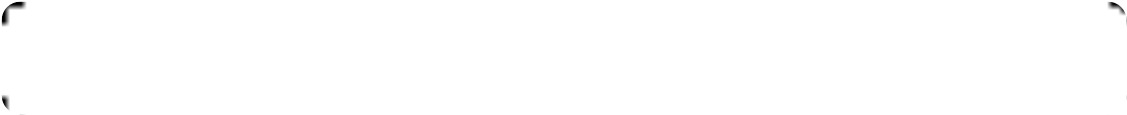 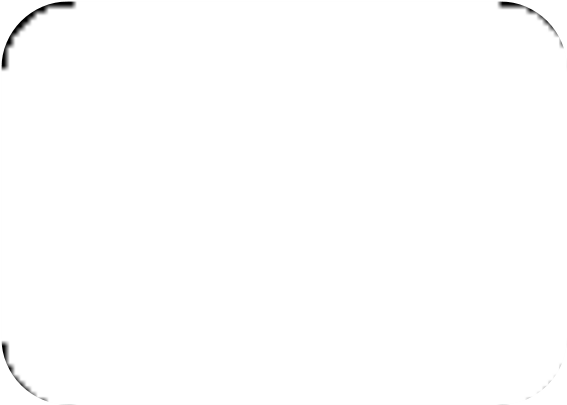 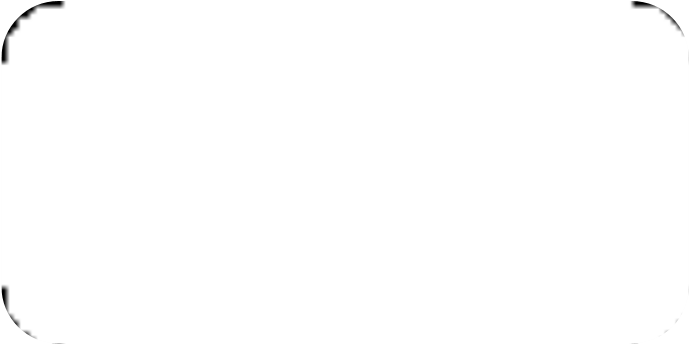 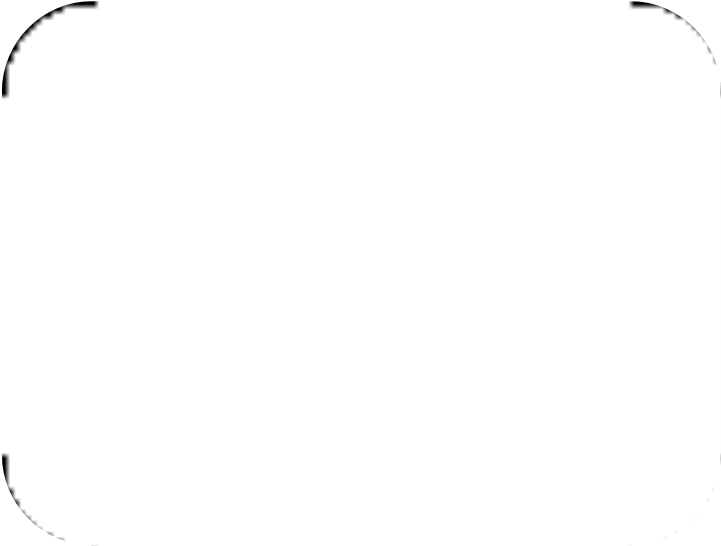 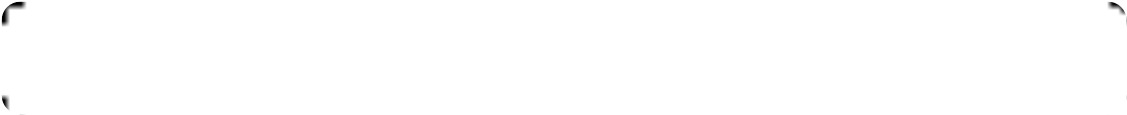 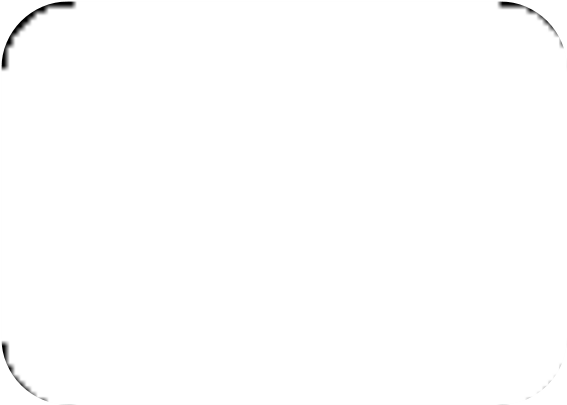 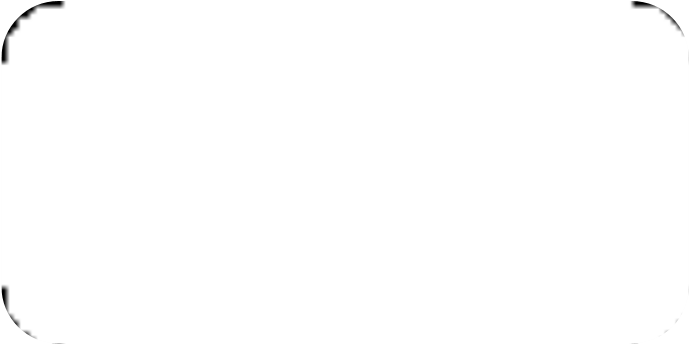 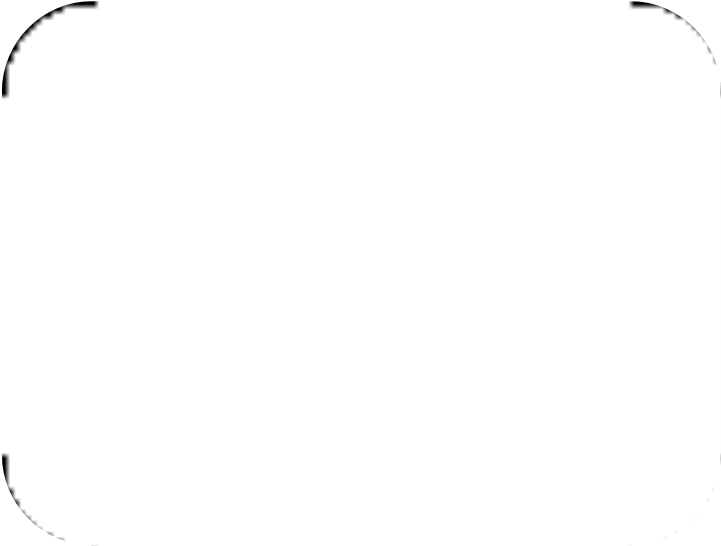  Каждое направление   реализуется одной или несколькими подпрограммами.  Целевые подпрограммы учитывают комплексный подход, включающий различные компоненты, совокупность которых объединена в понятии  «Полноценное здоровье ребенка». Подпрограммы имеют физиологическое обоснование в каждом разделе наряду с учетом закономерностей возрастной психофизиологии и педагогической психологии. Физическое здоровье Цель:   Повышение уровня физического здоровья детей дошкольного               возраста в ДОУ и в семье. Задачи: изучение уровня физического развития и выносливости детей дошкольного возраста; анализ возможности учебно-воспитательного процесса в дошкольном учреждении, семье для комплексного подхода к физическому воспитанию дошкольников; укрепление здоровья детей; воспитание потребности в здоровом образе жизни; организация специальной коррекционно-воспитательной работы с учетом индивидуальных особенностей детей, структуры их двигательного дефекта. Психическое здоровье Цель:   Создание комплекса психогигиенических и психопрофилактических               средств и методов. Задачи: создание в ДОУ атмосферы психологической защищенности, что способствует ограждению ребенка от стрессовых ситуаций, повышает его уверенность в собственных силах и способствует углублению его   взаимодействия с окружающими; купирование нарушений эмоционального состояния детей и создание условий для нормального функционирования их нервной системы.   	Формирование представлений о необходимости здорового образа жизни (приобщение ребенка к общечеловеческим ценностям) Цель:  сформировать у дошкольников представление о здоровом образе жизни, добиться выполнения правил здоровья сбережения и ответственного отношения, как к  собственному здоровью, так и к здоровью окружающих. Задачи: сформировать у детей адекватное представление о человеке как о живом существе;привить любовь к физической культуре и закаливанию;помочь ребенку создать целостное представление о своем теле;заинтересовать родителей в организации двигательной активности детей; формирование представлений у ребенка о взаимосвязи природы и человека.    Работа по реализации программы Здоровье рассчитана на пять лет 2018-2022 гг., и планируется в три этапа. 1 этап, его продолжительность один год 2018-2019 учебный год           Цель:   Диагностика индивидуальных особенностей физического, психического  здоровья и социально-нравственного развития детей.           Тема:   Диагностика индивидуальных особенностей физического, психического  здоровья и социально-нравственного развития детей как необходимое  условие для создания комплекса оздоровительно-профилактической  работы.            Условия достижения цели: Наличие 	методик 	медико-педагогического 	диагностирования индивидуальных особенностей детей. Изучение особенностей физического, психического здоровья и социально-нравственного развития детей разного возраста.  Разработка и заполнение листов индивидуальных маршрутов детей по средствам листов  всесторонней адаптации и антропометрических данных. Наличие оптимальных условий для проведения оздоровительно профилактической  работы. 	        	 Предполагаемый результат:  Воспитатели имеют высокий профессиональный уровень и отлично владеют теорией и методикой диагностирования.  Определен уровень физического, психического здоровья и социально нравственного развития детей. Укреплена материальная база для осуществления оздоровительно профилактической работы. Налажен тесный контакт педагогического коллектива со специалистами и родителями.   	П этап, его продолжительность один год 2019-2020 учебный год         Цель: Организация оздоровительно-профилактической системы работы в условиях ДОУ.        Тема: Разработка комплекса оздоровительно-профилактической работы, как основа полноценного здоровья ребенка.          Условия достижения цели: Анкетирование родителей о социально-эмоциональном развитии детей ( 1 раз в год);Проведение психолог-медико-педагогического консилиума с целью выявления отклонений в состоянии здоровья детей;Система профилактических осмотров детей;Наличие системы контроля за динамикой физического, психического и социально-нравственного развития детей. 	 	Предполагаемый результат: Получение информации о социально-эмоциональном развитии детей;Своевременное выявление детей с нарушениями в развитии;Отслеживание врачами-специалистами детей декретированного возраста с целью отслеживания состояния здоровья детей; Создана творческая атмосфера и повышен уровень педагогического мастерства по вопросам полноценного здоровья ребенка. Создан благоприятный психологический климат.   	Ш этап, его продолжительность три года 2021-2022гг.  Цель: Реализация программы оздоровительно-профилактической работы в ДОУ.  Тема: Полноценное здоровье ребенка как результат реализации комплекса системы оздоровительно-профилактической работы в условиях ДОУ.  	Условия достижения цели: Применение всех рациональных форм и методов организации работы с детьми по укреплению полноценного здоровья. Базирование оздоровительно-профилактической работы на новых достижениях в области педагогики, психологии и медицины. Выявление передового педагогического опыта семейного воспитания, обобщение и последующее его распространение среди родителей.   Полное соответствие материально-технической базы.           Предполагаемый результат:  Созданы все условия для полноценного здоровья детей. Организована и скоординирована медико-педагогическая работа с учетом естественных возможностей и потребностей ребенка. Работа с родителями построена на принципах преемственности семьи и ДОУ. Материально-техническая база соответствует всем требованиям и условиям.         Планируемый конечный результат: Создана программа  по сохранению, укреплению и развитию здоровья детей дошкольного возраста. Дошкольники отличаются хорошей физической подготовленностью и крепким здоровьем, психологическим благополучием, у ребенка сформированы ценностные основы отношения к действительности.  Повышена физиологическая адаптация, психологическая готовность к обучению в школе.    2.1. Критерии и показатели мониторинга качества системы дошкольного образования Удовлетворение потребностей населения в услугах дошкольного образования: Использование потенциальных возможностей ДОУ (вариативность форм оказания дошкольных образовательных услуг). Открытость системы дошкольного образования социальной среде, взаимодействие ее с другими социальными институтами детства. Охват детей развивающим обучение в ДОУ. Инновационная деятельность ДОУ. Реализация приоритетного направления деятельности детского сада. Использование валеологической поддержки образовательного процесса в ДОУ. Коэффициент посещаемости ДОУ. Реализация мониторинга осуществляется на основе документов и мате- риалов, полученных в ходе: лицензирования оценка деятельности ДОУ при помощи анкетирования родительской общественности.  самоанализа деятельности ДОУ в аспекте качества образования; отчетности, утвержденной нормативными актами федерального уровня (отчет 85-К)  Результаты мониторинга фиксируются в таблицах, соответствующих целям и задачам конкретных исследований. На основании которых дается оценка деятельности ДОУ. 3. Система методической работы  по повышению компетентности педагогов  В нашем детском саду продумана система всесторонней методической работы по совершенствованию мастерства воспитателей. Она направлена на профессиональное адаптирование, становление, развитие и саморазвитие воспитателей. Система методической работы детского сада включает разные виды деятельности, ориентированные на осознание, апробацию и творческую интерпретацию инновационных программ и технологий. В учреждении создана здоровье сберегающая инфраструктура: музыкальный, тренажерный залы оснащен спортивным и музыкальным оборудованием, необходимым для реализации программы, в каждой группе оборудован центр физического развития, позволяющий детям реализовывать потребность в движении. Вся работа по физическому воспитанию и оздоровлению детей в ДОУ выстраивается с широким применением игровой деятельности, а вся двигательно-игровая деятельность ребенка считается основой его физического развития, обучения, оздоровления и воспитания. Благодаря грамотно выстроенной системе физкультурно-оздоровительной работы и широкому применению игровой деятельности в ДОУ, мы смогли значительно снизить уровень заболеваемости у детей.  Об этом свидетельствует стабильная динамика индекса здоровья относительно увеличения списочного состава детей из года в год: 2015г. -  38,8%; 2016г. – 19,1%, 2017г. – 29,3%  Однако, главное действующее лицо в педагогическом процессе – воспитатель, именно ему предъявляются требования, ориентируя его на получение качественных показателей. В связи с этим, работа с кадрами предусматривает: реализацию комплексных мер по использованию здоровьесберегающих технологий; обеспечение дифференцированного подхода к физическому воспитанию с разными группами здоровья; снижение и профилактику детской заболеваемости; повышение компетентности родителей в вопросах охраны здоровья и формирования здорового образа жизни; оказание помощи педагогам в проведении мониторинга. Обновление содержания работы по физическому воспитанию в ДОУ В рамках обновления содержания работы по физическому воспитанию в ДОУ постоянно повышается профессиональная компетентность педагогов в области здоровье сбережения, проводится мониторинг состояния здоровья и физической подготовленности дошкольников.  Для сохранения и укрепления здоровья детей, воспитания привычки к здоровому образу жизни в ДОУ обновляется вариативная здоровье сберегающая среда. Регулярно проводятся совместные с родителями оздоровительные мероприятия: «Дни здоровья», в которых используется нетрадиционное спортивное оборудование. В детском саду  созданы оптимально возможные условия для реализации  оздоровительной деятельности.  Современные оздоравливающие и здоровье сберегающие технологии, используемые в своей работе педагогами МДОУ «Детский сад №9»  Применяемые педагогами нашего дошкольного образовательного учреждения здоровье сберегающие педагогические технологии повышают результативность воспитательно-образовательного процесса, формируют у детей и родителей ценностные ориентации, направленные на сохранение и укрепление здоровья, а используемая в комплексе здоровье сберегающая деятельность в итоге формирует у детей стойкую мотивацию на здоровый образ жизни, полноценное и  неосложненное развитие. 4. Взаимодействие с семьей      Здоровье ребенка зависит не только от физических особенностей, но и от условий жизни в семье. Этот раздел программы рассматривает взаимосвязь двух основных социальных структур: семьи и детского сада, ребенок не эстафета, которую детский сад и семья передают друг другу, в работе нужно поддерживаться не принципа параллельности, а взаимопроникновение двух социальных институтов. Ни одна, даже самая лучшая программа не сможет дать полноценных результатов, если она не решается совместно с семьей.      Совместная работа с семьей строится на следующих основных положениях, определяющих ее содержание, организацию и методику: Единство, которое достигается в том случае, если цели и задачи воспитания здорового ребенка понятны хорошо не только воспитателям, но и родителям, когда семья знакома с основным содержанием, методами и приемами оздоровления часто болеющих детей в детском саду и дома, а педагоги используют лучший опыт семейного воспитания. Систематичность и последовательность работы в течение всего года. Индивидуальный подход к каждому ребенку и к каждой семье на основе учета их интересов и способностей. Взаимное доверие и взаимопомощь педагогов и родителей на основе доброжелательной критики и самокритики. Укрепление авторитета педагога в семье, а родителей – в детском саду. Обязательная полная информированность родителей о здоровье ребенка, о питании детей в детском саду, о проведении закаливающих и оздоровительных мероприятиях, антропометрических данных, о вакцинации, о психофизической подготовленности ребенка. В ходе реализации программы решаются следующие задачи: Повышение эффективности работы по пропаганде здорового образа жизни. Увеличение активности родителей в профилактических мероприятиях, направленных на оздоровление часто болеющих детей.          Взаимодействие с родителями по вопросу сохранения и укрепления здоровья детей осуществляется по следующим направлениям: Просветительское Культурно - досуговое  Психофизическое Просветительское направление Наглядная агитация (стенды, памятки)  Собеседование (сбор информации) Анкетирование, тесты, опросы Беседы 	 Встречи со специалистами Индивидуальные консультации по возникшим вопросам Знакомство родителей с новинками литературы по проблеме здоровья. Культурно - досуговое направлениеСовместные праздники и развлечения.  Организация вечеров вопросов и ответов. Дни открытых дверейПсихофизическое направление Физкультурные досуги, развлечения с участием родителей  Спортивные соревнования. Открытые мероприятия по физкультурно-оздоровительной работе с детьми Взаимодействие с родителями по вопросу изучения удовлетворенности  родителей качеством предоставляемых  образовательных услуг в сфере оздоровления детей осуществляется на основе анкетирования  удовлетворенности родителей оказанными образовательными услугами.  5. План реализации мероприятий, направленных на улучшение здоровья воспитанников ДОУ6. МОНИТОРИНГ ЭФФЕКТИВНОСТИ          РЕАЛИЗАЦИИ ПРОГРАММЫ6.1. Мониторинг здоровья детей Цель: 	Выявить 	и определить 	эффективность реализации 	программы       «Здоровье» на определенном этапе.  Критерием эффективности оздоровительной работы ДОУ служит улучшение состояния здоровья детей. Оценку состояния здоровья детей проводят на основании текущих наблюдений и по итогам профилактических осмотров.  Без информации о ходе промежуточных результатах, без постоянной обратной связи процесс управления здоровье сбережением невозможен.   Составление индивидуального паспорта здоровья позволит увидеть полную картину физического развития каждого ребенка. «ПАСПОРТ ЗДОРОВЬЯ» ребенка, посещающего ДОУ Физическое развитие и освоение  ребенком образовательной области «Физическое развитие», диагностируется мониторингом  в рамках примерной общеобразовательной программы дошкольного образования «От рождения до школы» под редакцией Н.Е.Вераксы, Т.С.Комаровой. М.А.Васильевой (ФГОС ДО), реализуемой  в МДОУ «Детский сад  № 9».Эффективность воспитательно – образовательной работы по физическому воспитанию детей разных возрастных групп, а  также  адекватность организации здоровье сберегающей предметно - пространственной среды определяется системой фронтального, оперативного и тематического контроля, проводимого  согласно годовому плану. Таблица тематического контроля «Охрана жизни и здоровья детей». Цель: определить, насколько эффективна воспитательно-образовательная работа по физическому воспитанию детей разных возрастных групп, выяснить причины и факторы, определяющие качество педагогической работы с детьми по развитию двигательных навыков. Показатели201520162017Среднесписочный состав (чел.)108110116Число пропусков по болезни 816318940Число пропусков на одного ребенка7,533,18,1Соматика210210314Другие заболевания371926Всего247229340Индекс здоровья38,819,1%29,3%Распределение детей по группамздоровья (чел) 2015  2015  20162017  2017  1 группа  64 7886 2 группа 44443027273 группа -21 4 группа - - - 22Режимные моменты Совместная деятельность с педагогом Совместная деятельность с педагогом Совместная деятельность детей Совместная деятельность с семьей интегрированная детская деятельность игра игровое упражнение  проблемная ситуация утренняя гимнастика подвижная игра (в том числе на свежем воздухе) физическая культура гимнастика после дневного сна лечебная физкультура (по рекомендациям специалиста) физкультурный досуг физкультурные праздники день здоровья утренняя гимнастика подвижная игра (в том числе на свежем воздухе) физическая культура гимнастика после дневного сна лечебная физкультура (по рекомендациям специалиста) физкультурный досуг физкультурные праздники день здоровья игра игровое упражнение проблемная ситуация физкультурный досуг музыкальная ритмика физкультурные праздники совместные досуги консультативные встречи  спартакиады Виды здоровьесберегающих педагогических технологий Время проведения в режиме дня Особенности методики проведения Ответственный1. Технологии сохранения и стимулирования здоровья 1. Технологии сохранения и стимулирования здоровья 1. Технологии сохранения и стимулирования здоровья 1. Технологии сохранения и стимулирования здоровья 1. Динамические паузы, физкультминутки Во время занятий, 2-5 мин., по мере утомляемости детей Рекомендуется для всех детей в качестве профилактики утомления. Могут включать в себя элементы гимнастики для глаз, дыхательной гимнастики и  других в зависимости от вида зханятийВоспитатели 2. Подвижные и спортивные игрыКак часть физкультурного занятия на прогулке, в групповой комнате-малой со средней степенью подвижности. И ежедневно для всех возрастных группИгры подбираются в соответствии с возрастом, местом и временем ее проведения. В ДОУ используем лишь элементы спортивных игрВоспитатели, инструктор по физической культуре3. Игровой час во второй половине дняДля всех возрастных групп в игровых зонахИгры подбираются в соответствии возрастом ребенка, временем и местом ее проведенияВсе педагоги ДОУ.4. Пальчиковая гимнастикаС младшего возраста – индивидуально или либо с подгруппой - ежедневноРекомендуется всем детям, особенно с речевыми проблемамиВоспитатели5. Дыхательная гимнастикаВ различных формах физкультурно-оздоровительной работы.Обеспечить проветривание помещенияВсе педагоги6. Гимнастика пробужденияЕжедневно после дневного снаФорма проведения различна: упражнения на кроватках, ходьба по ребристым коврикамВоспитатели7.Гимнастика ортопедическаяВ различных формах физкультурно-оздоровительной работыРекомендуется детям с плоскостопием и в качестве профилактикиВоспитатели, инструктор по физической культуре2. Технология обучения здоровому образу жизни2. Технология обучения здоровому образу жизни2. Технология обучения здоровому образу жизни2. Технология обучения здоровому образу жизни8.Физкультурные занятия2 раза в неделю в спортивном зале, 1 раз на улицеЗанятия проводятся в соответствии с программой ДОУВоспитатели и инструктор по физической культуре9. Коммуникативные игры1-2 раза в неделю по 25 мин. Со старшего возрастаЗанятия строятся по определенной схеме и состоят из нескольких частей. В них входят: беседы, игры разной степени подвижности, занятия рисованием, лепкой и др.Воспитатели, педагог психолог10. СамомассажВ зависимости о поставленных педагогов целей, сеансами либо в различных формах физкультурно-оздоровительной работыНеобходимо объяснить ребенку серьезность процедуры и дать детям элементарные знания о том, как не нанести вред своему организмуВоспитатель, инструктор по физической культуре11. Точечный массажПроводится в период эпидемии в весенне-осенний период в любой удобное для педагога время со старшего возрастаПроводится строго по специальной методике, используется наглядный материалВоспитатели, мед. сестра3. Коррекционные технологии3. Коррекционные технологии3. Коррекционные технологии3. Коррекционные технологии12. технологии музыкального воздействияВ различных формах физкультурно-оздоровительной работыИспользуется в качестве вспомогательного средства, как часть других технологийВсе педагоги№ п/пНаправления деятельностиСроки проведенияОтветственныеМедико-профилактическая деятельностьМедико-профилактическая деятельностьМедико-профилактическая деятельностьМедико-профилактическая деятельность1.Мониторинг здоровья детейПоказатели здоровья:- общая заболеваемость;- заболеваемость детей в днях на 1 ребенка;- количество часто болеющих детей, в %;- количество детей с хроническими заболеваниями, в %;- результаты диспансерного осмотра детей врачами (в 3 года, 5 лет, 7 лет);- результаты осмотр детей диспансерной группы;- соотношение групп физического развития по состояния здоровья детей для организации занятий физической культурой (основная, подготовительная, специальная);Показатели физического развития:- уровень физического развития (антропометрические данные);- уровень физической подготовленности.Психолого-педагогическое обследование:- уровень усвоения детьми ОО «Физическое развитие», ОО «Познавательное развитие»;- выявление речевых патологий;- оценка психоэмоционального состояния детей.поквартальнопоквартально2 раза в год2 раза в год1 раз в год2 раза в год2 раза в год1 раз в год2 раза в годдиагностические занятия в течение года1 раз в годна протяжении годам/см/сврач-педиатрврач-педиатрврачи-спец. пол-киврачи-спец. пол-киврач-педиатрм/сврач-педиатрвоспитательвоспитателивоспитатели2.Профилактика и оздоровление детей-    С-витаминизация III блюда;фитонцидотерапия (лук, чеснок);ПостоянноСезонност. медсестравоспитатели3.Организация питания- сбалансированность и разнообразие рациона;- соблюдение технологии при кулинарной обработке продуктов и приготовлении блюд;обеспечение санитарно - гигиенической безопасности питания;качество продуктов питания и приготовленных блюд;- соблюдение сроков реализации скоропортящихся продуктов;-  витаминизация III-го блюда;введение овощей и фруктов, зелени, соков в ежедневный рацион;организация питьевого режима.ежедневнопостоянно4.Проведение закаливающих процедурзакаливание с учетом индивидуальных возможностей ребенка (гимнастика пробуждения после дневного сна, хождение босиком по ребристым дорожкам, солнечные ванны, облегченная одежда, утренний прием на свежем воздухе, широкая аэрация помещений, сон с доступом воздуха + 19°С);максимальное пребывание детей на свежем воздухе.ежедневно (при оптимальных температурных условиях)воспитатели5.Организация гигиенического режима- режим проветривания помещений;- режим кварцевания;- обеспечение температурного режима и чистоты воздуха;- смена и маркировка постельного белья;- проведение противоэпидемиологических мероприятий;- гигиенические требования к игрушкам. постояннопостояннопостояннопо графикукарантинежедневномл. восп-ливоспитателивоспитателимл. восп-лимед. персоналвоспитатели6.Организация здоровьесберегающей среды - качество проведения утреннего приема, своевременная изоляция больного ребенка;- оптимизация режима дня;- санитарно-гигиенические требования к организации образовательного процесса; - организация и проведение прогулок;- организация жизни детей в адаптационный период, создание комфортного режима;- выполнение инструкций по охране жизни и здоровья детей;соблюдение правил пожарной безопасности;- подбор мебели с учетом антопометрических данных;подготовка участка для правильной и безопасной прогулки;- оказание первой медицинской помощи;- наличие аптечек для оказания первой медицинской помощи и их своевременное пополнение.ежедневнопостояннопостоянноежедневнопериод адаптациипостояннопостоянно2 раза в годежедневнопо мере необх-сти постоянновосп-ли, м/свосп-ли,восп-ливоспитателивоспитателисотрудники ОУсотрудники ОУ,м/с, восп-ливоспитатели, мл. воспитателим/с, восп-лим/с, восп-лиФизкультурно-оздоровительная деятельностьФизкультурно-оздоровительная деятельностьФизкультурно-оздоровительная деятельностьФизкультурно-оздоровительная деятельность7.Физическое развитие детей- непосредственно образовательная деятельность по физическому развитию детей;3 раза в неделювоспитатель7.- спортивные игры и упражнения на воздухе1 раз в неделювоспитатель8.Развитие двигательной активности- утренняя гимнастика;ежедневновоспитатели8.- физкультминутки;в середине ОДвоспитатели8.- двигательная разминка;ежедневновоспитатели8.- подвижные игры и физические упражнения на прогулке;ежедневновоспитатели8.- подвижные игры в групповом помещении;ежедневновоспитатели8.- оздоровительный бег;ежедневновоспитатели8.- индивидуальная работа по развитию движений.ежедневновоспитатели9.Физкультурные праздники и развлечения- день здоровья;1 раз в годвоспитатели9.- физкультурный досуг;1 раз в месяцвоспитатели9.- физкультурно-спортивные праздники на открытом воздухе;2-3 раза в годвоспитатели9.- спортивные игры-соревнования;1-2 раза в годвоспитатели10.Профилактика и нарушение в физическом развитии детейежедневная утренняя гимнастика;ежедневновоспитатель10. самомассаж;ежедневновоспитатель10.профилактика плоскостопия и формирование правильной осанки;ежедневновоспитатель10.Обеспечение социально-психологического благополучия ребёнкаОбеспечение социально-психологического благополучия ребёнкаОбеспечение социально-психологического благополучия ребёнкаОбеспечение социально-психологического благополучия ребёнка11.Адаптационный периодиспользование приемов : минуты тишины, музыкальные паузы; организация работы с детьми в утренние часы (ритуалы вхождения в день).ежедневноежедневновоспитателивоспитателиЗдоровьесберегающая образовательная деятельностьЗдоровьесберегающая образовательная деятельностьЗдоровьесберегающая образовательная деятельностьЗдоровьесберегающая образовательная деятельность14.Формирование у детей здорового и безопасного образа жизни.по планувоспитатели15.Воспитание культурно-гигиенических навыков у детей.постоянновоспитателиРабота с персоналомРабота с персоналомРабота с персоналомРабота с персоналом16.Обучение персонала:- инструктаж персонала по охране жизни и здоровья детей;1 раз в полгодаСтарший воспитатель, Завхоз16.- инструктаж персонала по пожарной безопасности;Старший воспитатель, Завхоз16.- сан.тех.учеба;Старший воспитатель, Завхоз16.- обучение на рабочем месте;Старший воспитатель, Завхоз16.- санитарно-просветительская работа с персоналом.Старший воспитатель, Завхоз17.Организация контроля за: выполнением санитарно-гигиенических требований к организации образовательного процесса и режима дня;по программе производственного контроляСт. медсестра17. соблюдением санитарно-гигиенических требований к оснащению помещений и участков;Ст. медсестра17. проведением оздоровительных процедур;Ст. медсестра17. соблюдением противоэпидемиалогического режима в группах и на пищеблоке;Ст. медсестра17. соблюдением графика генеральной уборки помещений;Ст. медсестра17. воздушным и питьевым режимом по учреждению;Ст. медсестра17. ведением журнала приема детей в группе;ПостоянноВоспитатели17. физической нагрузкой детей;ПостоянноВоспитатели17. маркировкой постельного белья;состоянием здоровья сотрудников пищеблока; температурным режимом холодильника;Воспитатели17. сроками реализации скоропортящихся продуктов;17. качеством готовой продукции, взятие и хранение суточной пробы с контрольной записью в бракеражном журнале;17. товарным соседством продуктов на пищеблоке;17. прохождением профилактических осмотров персоналом;17.- привитием персонала.Внешние связиВнешние связиВнешние связиВнешние связи18.Взаимодействие с семьей:- участие родителей в физкультурно-оздоровительных мероприятиях;оформление информационных стендов, выставок;индивидуальное консультирование родителей;амбулаторный прием педиатра (по жалобе); организация и проведение родительских собраний;организация групповых консультаций;анкетирование родителей.по планув период обследованияпостояннопо мере необх-стипо мере необх-стипо планупо мере необх-стипо планВоспитатели19.Взаимодействие с социальными институтами:- Детская поликлиника №1ПостоянноЗаведующий19.- Департамент образования мэрии г. Ярославля;ПостоянноЗаведующий19.- Госпожнадзор;ПостоянноЗаведующий19.- Роспотребнадзор.ПостоянноЗаведующийРекомендации: Рекомендации: Инструктора по ФИЗО Педагога - психолога  № п/п            Направление  	   работы    Предлагаемые рабочие   материалы      1.   Обследование уровня       развития детей схемы обследования детей младшего и старшего дошкольного возраста; карта анализа занятия (с точки зрения оценки деятельности детей)  2.           Оценка     профессиональных    умений воспитателя оценочный лист «Работа педагога по физическому воспитанию»; вопросник для оценки профессионализма воспитателя; карта анализа самообразования воспитателя; - карта анализа занятия.  3. Оценка создания условий в группе; на участке; в спортивном зале оценочный лист «Создание условий (с точки зрения компетентности педагогов при еѐ создании) оценочный лист «Создание условий для развития двигательной активности детей в разных возрастных группах детского сада» - оценочный лист «Оснащение спортивного зала»  4.            Оценка   планирования работы  -анализ планирования воспитательно -  образовательной работы   5. Оценка форм взаимодействия с родителями по данной проблеме анкета для родителей «Физкультура в Вашей семье»; выводы по результатам анкетирования; - карта анализа наглядной информации для родителей. 